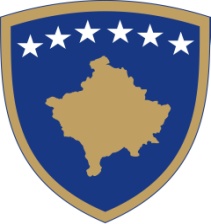 Republika e KosovësRepublika Kosova - Republic of KosovoQeveria - Vlada - GovernmentZyra e Kryeministrit - Ured Premijera - Office of the Prime Minister Sekretari i Përgjitshëm-Generalni  Sekretar- Secretary GeneralDatë: 26.08.2021                                     N J O F T I M Për Anulimin e Konkursit Anulohet konkursi  i  publikuar në Web faqen e  Zyrës së Kryeministrit dhe në gazetën ditore Epoka e Re, me datën 27 tetor 2020  deri me datën 10 nëntor 2020,  për Zëvendësdrejtor të Sekretarisë Ekzekutive të Agjencisë Kosovare për Krahasim dhe Verifikim të Pronës/AKVP.  Për çdo  informacion  mund te kontaktoni në  telefonin me  nr. 038-200 14 400.